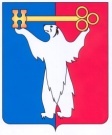 АДМИНИСТРАЦИЯ ГОРОДА НОРИЛЬСКАКРАСНОЯРСКОГО КРАЯРАСПОРЯЖЕНИЕ20.01.2023                                            г. Норильск		                              № 487О назначении лиц, ответственных за реализацию мероприятий по внедрению портала «Активный гражданин» на территории муниципального образования город НорильскВ соответствии с решением по итогам рабочего совещания по вопросам цифровой трансформации органов местного самоуправления Красноярского края (пункт 2 протокола от 29.12.2022 № 73-37), а также в целях организации систематической работы органов местного самоуправления муниципального образования город Норильск по обеспечению и своевременному наполнению разделов портала «Активный гражданин»,Назначить лицами, ответственными за реализацию мероприятий:по внедрению портала «Активный гражданин» на территории муниципального образования город Норильск - заместителя Главы города Норильска по общественно-политической работе;по наполнению раздела «Голосования» портала «Активный гражданин», а также по ведению общей информационной кампании - заместителя Главы города Норильска по информационной политике и перспективному развитию;по рассмотрению и подготовке ответов на поступающие инициативы в раздел «Инициативы» портала «Активный гражданин» - заместителей Главы города Норильска, руководителей прямого подчинения по направлениям деятельности;по рассмотрению и подготовке ответов на обращения, поступающие в раздел «Обращения» портала «Активный гражданин» - заместителей Главы города Норильска, руководителей прямого подчинения по направлениям деятельности;по наполнению раздела «Планы» портала «Активный гражданин» - заместителя Главы города Норильска по городскому хозяйству, заместителя Главы города Норильска по строительству и реновации.По наполнению раздела «Карты» портала «Активный гражданин» - заместителя Главы города Норильска по городскому хозяйству.Разместить настоящее распоряжение на официальном сайте муниципального образования город Норильск.Глава города Норильска	  		                                                           Д.В. Карасев